විස්තාරිත සාරසංක්ෂේපයපර්යේෂණ මාතෘකාවප්‍රධාන කර්තෘ1පළමු උපකර්තෘ2, දෙවන උපකර්තෘ3 (මුලකුරු, වාසගම)අධ්‍යයනාංශයවිශ්වවිද්‍යාලයවිද්‍යුත් තැපැල් ලිපිනය: (ප්‍රධාන කර්තෘගේ වි. තැ. ලිපිනය)(සිංහල: ඉස්කෝල පොත (Iskoola Pota) - අක්ෂර ප්‍රමාණය 10, ඉංග්‍රීසි: Times New Roman - අක්ෂර ප්‍රමාණය 10, දෙමළ: Ariel Unicode - අක්ෂර ප්‍රමාණය 10, Line spacing – 1.15)සාරසංක්ෂේපය (වචන 300)  ප්‍රමුඛ පද: (අකාරාදි පිළිවෙළට ගළපා, කොමා යොදා වෙන් කරන ලද ප්‍රමුඛ පද උපරිම 05ක්)01. හැඳින්වීම (පර්යේෂණ ගැටලුව/ ගැටලු, අරමුණ/ අරමුණු, පර්යේෂණයේ සීමා සහ වැදගත්කම ඇතුළු ව වචන 150-200) 02. සාහිත්‍ය විමර්ශනය (වචන 200-250)03. පර්යේෂණ ක්‍රමවේදය (දත්ත රැස් කිරීමේ මූලාශ්‍රය හා ක්‍රම සහ දත්ත විශ්ලේෂණ ක්‍රම විස්තර කළ යුතු යි. වචන 150-200)04. සාකච්ඡාව (පර්යේෂණ ප්‍රතිඵල පැහැදිලි ව ඉදිරිපත් කළ යුතු යි. වචන 250-300)05. සමාලෝචනය (නිගමන සහ යෝජනා පැහැදිලි ව ඉදිරිපත් කළ යුතු යි. වචන 150-200)06. ආශ්‍රිත මූලාශ්‍රය නාමාවලිය (වඩාත් ම අදාළ මූලාශ්‍රය 5ක් පමණි. APA ක්‍රමය අනුගමනය කළ යුතු ය.ප්‍රකාශ පත්‍රිකාවපර්යේෂකයාගේ/ පර්යේෂිකාවගේ/ පර්යේෂකයන්ගේ ප්‍රකාශයපර්යේෂණ මාතෘකාව:…………………………………………………………………………………………………………………………………………………………………………………………………………………………………………පර්යේෂකයාගේ/ පර්යේෂිකාවගේ/ පර්යේෂකයන්ගේ නම හෝ නම්:ප්‍රධාන කර්තෘ: ………………………………………………………………………පළමු උපකර්තෘ: ……………………………………………………………………දෙවන උපකර්තෘ: ……………………………………………………………………මෙම පර්යේෂණය සත්‍ය වශයෙන් මා/ අප විසින් ම සිදු කරන ලද බවත්, කිසිදු ආකාරයක ලේඛන චෞරත්වයකින් තොර බවත් මෙයින් සහතික කරමි/ කරමු.දිනය: ………………………………පර්යේෂකයාගේ/ පර්යේෂිකාවගේ/ පර්යේෂකයන්ගේ අත්සන්: 1.……………………………………………………………2……………………………………………………………3……………………………………………………………උපදෙස්01. පහත අක්ෂර වර්ග හා ප්‍රමාණ භාවිත කළ යුතු වේ.    ප්‍රධාන මාතෘකාව: අක්ෂර ප්‍රමාණය 14,  උපමාතෘකා: අක්ෂර ප්‍රමාණය 13    අන්තර්ගතය:    සිංහල: ඉස්කෝල පොත (Iskoola Pota) - අක්ෂර ප්‍රමාණය 12, ඉංග්‍රීසි: Times New Roman -    අක්ෂර ප්‍රමාණය 12, දෙමළ: Ariel Unicode - අක්ෂර ප්‍රමාණය 12, Line spacing – 1.502. ඔබගේ විස්තාරිත සාරසංක්ෂේපය සඳහා සූත්‍ර ^equations&" වගු සහ රූප සටහන් අවශ්‍ය වේ නම්   පහත ක්‍රම අනුගමනය කරන්න.සූත්‍ර: අංකනය කළ යුතු අතර, එය සූත්‍රයට දකුණු පසින් වරහන් තුළ යොදන්න.        උදා: S = klnΏ      (1)වගු: වගු අනුපිළිවෙළින් අංකනය කර තිබිය යුතු ය. වගුව පෙළෙහි මැදට වන සේ යෙදිය යුතු ය. වගු දෙකකට වඩා නොයෙදිය යුතු ය. වගුව පිටු දෙකකට බෙදී නොයන සේ යෙදීමට සැලකිලිමත් වන්න. නිදසුනක් පහතින් දක්වා ඇත.Table 01: Title of the Table රූප සටහන්: රූප සටහන් අනුපිළිවෙළින් අංකනය කළ යුතු ය. එහි වර්ණ කළු-සුදු පැහැයෙන් 300dpi තත්ත්වයෙන් දැක්විය යුතු ය. රූප සටහන පෙළෙහි මැදට වන සේ යෙදිය යුතු ය. රූප සටහන් දෙකකට වඩා නොයෙදිය යුතු ය. රූප සටහන් ඇඳීමේ දී MS Word හා Drawing Canvas (Insert/ picture/ Drawing) යෙදීම වඩාත් සුදුසු වේ. නිදසුනක් පහතින් දක්වා ඇත.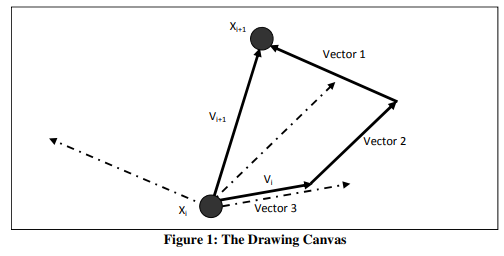 Heading 1Heading 2Date Submission of extended abstractDate Notification of acceptanceDate Registration Date Submission of final extended abstract